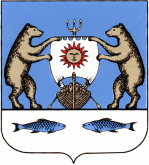 Российская Федерация                                                 Новгородская область Новгородский районАдминистрация Савинского сельского поселенияРАСПОРЯЖЕНИЕот 24.12.2019 № 207-ргд.СавиноО внесении изменений в распоряжениеАдминистрации Савинского сельского поселения от 28.12.2017 № 350-рг     В соответствии с Федеральным  законом от 06 октября 2003 № 131-ФЗ «Об общих принципах организации местного самоуправления в Российской Федерации», Администрация Савинского сельского поселенияПОСТАНОВЛЯЕТ:1. Внести изменения в состав комиссии, утвержденный распоряжением Администрации Савинского сельского поселения от 28.12.2017 № 350-рг «О создании комиссии по экспертной оценке материальных и культурных ценностей подлежащих эвакуации в безопасные районы»,  следующие изменения: 1.1 слова «Матвеева О.В.» заменить словами «Моисеева Ю.С.»2. Опубликовать распоряжение в периодическом печатном издании «Савинский вестник» и разместить на официальном сайте в сети «Интернет» по адресу: www.savinoadm.ru Глава сельского поселения                                                    А.В.Сысоев